NFL Radio Reaches More High-Income ListenersAudiences tuning into radio broadcasts of NFL games are more likely to be educated and have higher incomes than the average listener, Nielsen data indicates, noting on average, 66% of NFL radio audiences have a household income over $75,000 compared to 53% of total radio audiences. Nielsen found 45% of NFL listeners have a college degree compared to 36% of all radio audiences.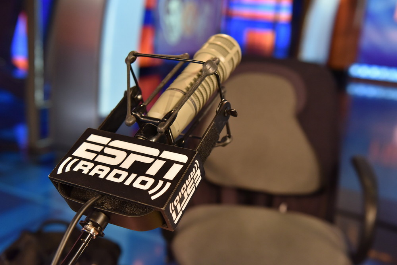 Inside Radio 11/14/23https://www.insideradio.com/free/nielsen-nfl-on-radio-reaches-highly-desirable-consumers/article_b57ce826-82c9-11ee-a9a2-ebc35e4a445a.htmlImage credit:https://espnpressroom.com/us/files/2020/09/RS405788_20151026_020-mar.jpg